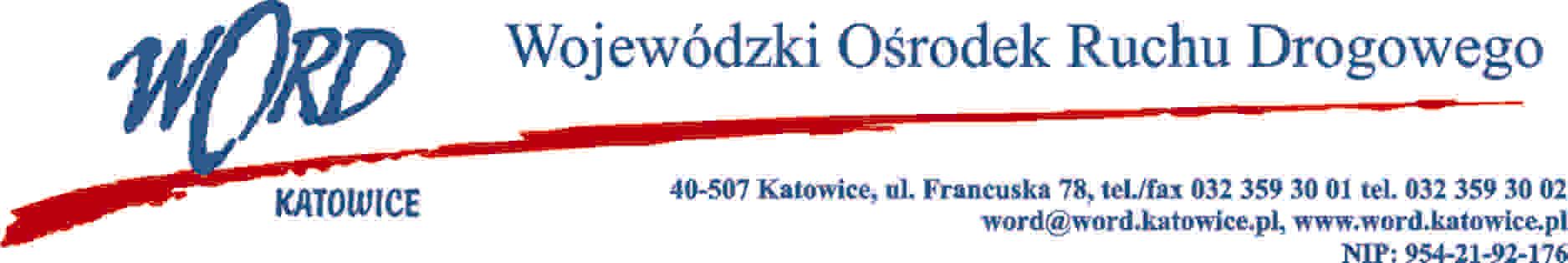 Postępowanie o udzielenie zamówienia publicznego o wartości poniżej 130.00 zł.Katowice 18.05.2021 r.Do wszystkich WykonawcówDotyczy postępowania AT-ZP.261.15.2021.ŁŻ na świadczenie usług szerokopasmowego dostępu do Internetu dla oddziału terenowego w Tychach.Na podstawie § 6 ust. 8 pkt 2 Regulaminu Zamówień Publiczny „Zamawiający może negocjować treść ofert w celu ich ulepszenia, o ile przewidział taką możliwość” w związku z czym prosimy Panią o złożenie oferty ostatecznej.Z-ca Dyrektora WORDKrzysztof Przybylski